NOTICE OF STEWARDS HEARING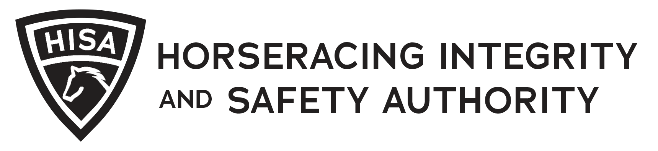 HISA Case Number:HISA Case Number:Violation Date (mm/dd/yyyy):   Violation Date (mm/dd/yyyy):   Violation Date (mm/dd/yyyy):   Violation Date (mm/dd/yyyy):   State Tracking Number:(optional) State Tracking Number:(optional) Track Name:Track Name:Track HISA ID:  Track HISA ID:  Track HISA ID:  Track HISA ID:  Served By:Served By:Issued To:Issued To:Issued To:Issued To:HISA ID:   HISA ID:   HISA ID:  HISA ID:  HISA ID:  HISA ID:  Name:   Name:   Name:   Name:   Name:   Name:   VIOLATION INFORMATIONVIOLATION INFORMATIONVIOLATION INFORMATIONVIOLATION INFORMATIONVIOLATION INFORMATIONVIOLATION INFORMATIONRule Number(s) Alleged to Have Been Violated:Rule Number(s) Alleged to Have Been Violated:Rule Number(s) Alleged to Have Been Violated:Rule Number(s) Alleged to Have Been Violated:Rule Number(s) Alleged to Have Been Violated:Rule Number(s) Alleged to Have Been Violated:(If Applicable)(If Applicable)(If Applicable)(If Applicable)(If Applicable)(If Applicable)Race:  Horse Name:   Horse Name:   Horse Name:   Horse HISA ID:   Horse HISA ID:   Statement of Factual Basis of Alleged Violations (attach additional pages as necessary):Statement of Factual Basis of Alleged Violations (attach additional pages as necessary):Statement of Factual Basis of Alleged Violations (attach additional pages as necessary):Statement of Factual Basis of Alleged Violations (attach additional pages as necessary):Statement of Factual Basis of Alleged Violations (attach additional pages as necessary):Statement of Factual Basis of Alleged Violations (attach additional pages as necessary):HEARING INFORMATIONHEARING INFORMATIONHEARING INFORMATIONHEARING INFORMATIONHEARING INFORMATIONHEARING INFORMATIONDate (mm/dd/yyyy):  Date (mm/dd/yyyy):  Date (mm/dd/yyyy):  Time:   Time:   Time:   Physical Location:   Physical Location:   Physical Location:   Physical Location:   Physical Location:   Physical Location:   --- OR ------ OR ------ OR ------ OR ------ OR ------ OR ---Web Meeting Link:Web Meeting Link:Web Meeting Link:Web Meeting Link:Web Meeting Link:Web Meeting Link:Signature of Person Serving Notice:Signature of Person Serving Notice:Signature of Person Serving Notice:Signature of Person Serving Notice:Signature of Person Serving Notice:Date: Recipient Signature:   Recipient Signature:   Recipient Signature:   Recipient Signature:   Recipient Signature:   Date: 